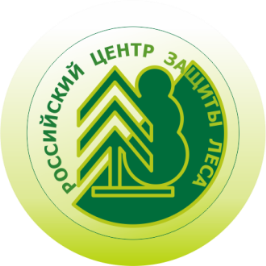 РОССИЙСКИЙ ЦЕНТР ЗАЩИТЫ ЛЕСА21 мая 2020 годаСпециалисты отдела «Самарская лесосеменная станция» готовятся к натурным обследованиямВ июне специалистами отдела «Самарская лесосеменная станция» Филиала ФБУ «Рослесозащита»-«ЦЗЛ Оренбургской области» планируются натурные обследования с целью оценки характеристик лесных насаждений при воспроизводстве лесов. Объектами обследования станут участки, отнесенные к землям, на которых расположены леса в 2017-2018 гг.На территории Оренбургской области в Пономаревском лесничестве площадь предстоящих натурных обследований составит 50 га, в т. ч. объекты искусственного лесовосстановления – 30,4 га, объекты содействия естественному возобновлению леса – 0,8 га и объекты, естественно возобновившиеся хозяйственно-ценными породами – 18,8 га. На территории Самарской области натурные обследования запланированы в Ставропольском и Рачейском лесничествах на общей площади 50 га, в т. ч. объекты искусственного лесовосстановления – 21,9 га, объекты содействия естественному возобновлению леса – 2 га и объекты, естественно возобновившиеся хозяйственно-ценными породами – 26,1 га. При проведении натурных обследований выявляется соответствие лесных насаждений хозяйству молодняка и требованиям Правил лесовосстановления. В случае необходимости даются рекомендации по проведению ухода за лесами.Отдел информационного взаимодействия по защите и воспроизводству лесов Федеральное бюджетное учреждение «Российский центр защиты леса»141207, Московская область, г. Пушкино, ул. Надсоновская, д. 13Тел. (495) 993 34 07, доб. 152 press@rcfh.ru рослесозащита.рф